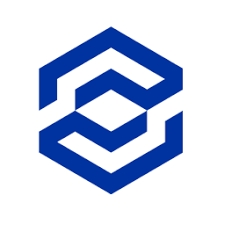 UNIVERSIDAD CATÓLICA DEL TÁCHIRAFALCULTAD DE CIENCIAS JURÍDICAS Y POLÍTICASESCUELA DE DERECHOEL USO DEL INTERNET Y LAS REDES SOCIALES EN EL DELITO DE PORNOGRAFÍA INFANTILTrabajo de grado para optar al título de abogadoLínea de investigación: Derecho Penal.Autor: Almeyda Arias Luis GTutor:  Duque Dolly San Cristóbal, junio 2021UNIVERSIDAD CATÓLICA DEL TÁCHIRAFALCULTAD DE CIENCIAS JURÍDICAS Y POLÍTICASESCUELA DE DERECHOEL USO DEL INTERNET Y LAS REDES SOCIALES EN EL DELITO DE PORNOGRAFÍA INFANTIL                                                                       Autor: Almeyda A, Luis G                                                               Tutor: Duque, Dolly                                                             Fecha: junio 2021RESUMENEl delito de pornografía infantil se ha convertido en un foco de atención por parte de organismos internacionales y gobiernos del mundo. Este problema se ha incrementado en los últimos años con la aparición de las redes sociales, como parte de los entornos propiciados por el internet, cuyo uso por parte de la población víctima de este tipo de delitos, es común en nuestros días. La investigación tuvo como objetivo general, analizar el uso del internet y  las redes sociales, como nueva modalidad en el delito de pornografía infantil. Para ello, se utilizó la investigación documental como metodología principal, a partir de un arqueo documental, sobre aportes teóricos respecto al tema. El estudio concluye en la falencia del control sobre la incidencia de este tipo de grupos delictivos en los espacios virtuales, por lo cual se convierte en un entorno idóneo para la proliferación de este tipo de delitos, propiciado además por la participación de los niños y niñas con mayor presencia, en las redes sociales. Aunque la legislación venezolana contempla el delito de pornografía infantil, se evidencian vacíos para comprender y darle tratamiento adecuado a este delito.Descriptores: Pornografía infantil, Tecnologías de la información, Redes sociales, Internet, Legislación venezolana. 